VFGC 2024 ConventionAmy Gable Thorpe, Convention Chairman    Dianna Busch, Convention Registrar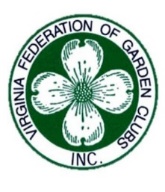    90th Annual ConventionAnd Flower ShowVirginia Federation of Garden ClubsMay 21-22, 2024Boar’s Head Resort and Conference Center              200 Ednan Drive, Charlottesville     Convention Registration deadline is May 8Hotel reservation deadline is April 19This year’s VFGC Convention is not to be missed! The two-day format will continue for this convention which promises to be packed with excitement! We welcome the SAR Director, Carcille from Kentucky. A Flower Show, workshops, amazing lunch and dinner programs, shopping, awards, VFFSJC meeting, seeing old friends and making new ones.  Sponsors welcome!Hotel ReservationsVenue: Boar’s Head Resort & Conference CenterHotel Reservations: 888-252-0489Ask for the “Virginia Federation of Garden Clubs Block”Block rate per night: $235.00, resort fee has been waved.Most rooms are with two beds. Free stainless steel water bottle, Expresso Coffee in room, Free parking.Hotel reservation deadline: April 19, 2024The Flower ShowAn NGC Small Standard Flower Show will be showcased during the convention. Any VFGC member in good standing may enter, regardless of convention attendance.Theme: “Let the Music Play” tribute to the 50’s, 60’s & 70’s.The schedule will be available on the VFGC website or may be requested from Pat Carswell: mamala@comcast.net  VendorsVFGC Conventions are known to provide great shopping experiences: silent auctions, opportunity tickets for designs. CONVENTION SCHEDULETuesday, May 218:00 am – 6:00 pm         Flower Room Open9:00 am – 11:00 am       Flower Show Entries Received       10:00 am – 6:00 pm       Registration Desk Open	10:00 am – 6:00 pm       Vendor Shopping 10:30 am – 11:30 am     Board Meeting	12:00 pm – 2:00 pm       Luncheon: Awards Presentation2:30 pm - 3:30 pm         Workshop:  Rebecca Suerdieck3:30 pm – 4:30 pm         Workshop:  Rod Walker4:00 pm – 5:00 pm         Flower Show Open6:00 pm – 7:00 pm         Social Hour (cash bar) 	7:00 pm                         Dinner                                      Program: Helena AroucaWednesday, May 22
8:00 am – Noon              Registration Desk Open	8:00 am – 2:00 pm         Flower Show Open8:15 am – 9:15 am        Continental Breakfast9:30 am – 11:30 am       Convention Opening/ Business Meeting 10:00 am – 2:00 pm       Vendor Shopping	Noon -2:30 pm               Luncheon                                            Design Program: Laura Downing     2:30 pm-3:00 pm            Flower Show entry retrieval	       Luncheon Program Tuesday May 21Heidi Sage, is the VFGC awards chairman. She isextremely knowledgeable in the award processand is willing to share this with the districtaward chairman, through zoom meetings and numerous emails and phone calls. Shenavigates the NGC changes with calm andthoroughness. Sit back and enjoy herpresentation.Workshop 2:30 to 3:30 Tuesday May 21Rebecca Suerdieck is an award-winning historian and educator.  She has delighted audiences of all ages with the variety of her programs.  She specialized in making cheese and natural perfume.  She lives in Williamsburg. For this program we will witness the art and science of extracting fragrance from flowers.  Sheis one of two natural perfume makers in the USA.                    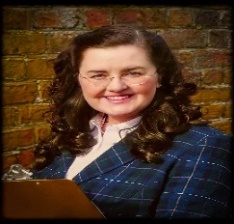 Workshop 3:30 to 4:30 Tuesday May 21Rod Walker serves on the Blue Ridge PRISM Board. He is on the Board of Directors for the VA Chapter of the American Chestnut Foundation, the Noxious Weeds Advisory Committee for the State of Virginia, which recommends changes to the state’s Noxious Weeds law and regulations, and the Advisory Board for the VA Forestry Association’s. He and this wife, Maggie are Virginia Master Naturalists. We will learn more about our invasive weeds.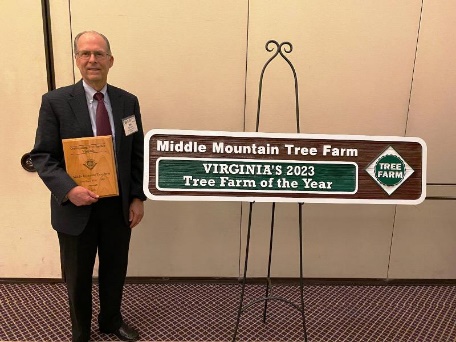          Dinner program Tuesday May 21Helena Arouca is a master in the Art of Ikebana at the Sangetsu School of Ikebana. She has been practicing since 1994, having taught hundreds of classes. Helena has recently been learning to make her own ceramic vases enabling her students to practice on these unique art pieces. She is very passionate about sharing this ancient art with others and loves being able to introduce people to a new a way to create harmony, beauty and awareness, shown in her floral designs. She lives in Waynesboro. Winners will receive her designs.  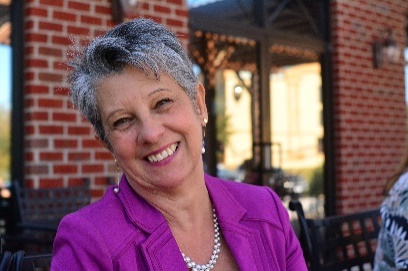 Luncheon Program Wednesday May 22 Laura Dowling is an Alexandria flower designer known for her French garden-style flowers and innovative floral installations. Her love of flowers started with a trip to Paris. From 2009 to 2015 she served as the Chief Floral Designer at the White House, where she private events, including state dinners, receptions, parties and the iconic White House Christmas. She is the author of several books including her latest one: "Bouquets".  Her designs and wreaths have unusual plant material. She will give a presentation on her days at the White House as well as create 3-4 designs for the lucky winner.  An absolute must see.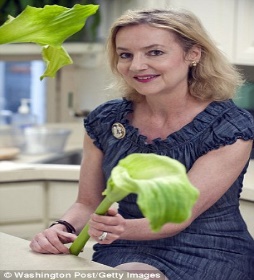 90th Annual Convention Registration Form
May 21-22, 2024 • “Make a Difference Virginia”Registration:  Please complete form; make check payable to “VFGC 2023 Convention” and mail both to Dianna Busch 14453 Rillhurst Dr, Culpeper, VA 22701-9711; diannabusch@comcast.net; 540-353-9044 Postmark by May 8   Name____________________________________Phone (___) ____________Address________________________________________________________City_______________________________State___________Zip__________E-mail address_________________________________Club______________________________District______________________Check ALL that apply:
(   )  National Officer/Chm/BdM  (   ) District President   (  ) NGC Life Member
(   )  Regional Officer/Chm         (   ) District Director     (  ) SAR Life Member
(   )  Former VFGC President      (   ) Club President       (  ) VFGC Life Member
(   )  State Officer/Chm             (   ) Club Member        (  ) Visitor/Guest
(   )  VFGC Life Member/ Book of Honor since 5/1/23     (  ) First-time attendeeSelect Your Attendance Plan:Full Convention (Package Plan- $25 savings)	                      $_200.00Full convention includes: Tuesday Lunch, Workshops, Tuesday Dinner, Wednesday Continental Breakfast, Lunch and Registration Fee if postmarked by May 8.Partial Attendance Options:Late fee must be included for all envelopes postmarked after 5/08/24. Any registrations postmarked after 5/11/24 will not be processed or accepted.  No Walk-In registrations.  No refunds after 5/11/24.  Refunds requested by 5/11/2024 are subject to retention of registration fee.     ____Please check for any dietary requirements and list detailsVFGC 2024 Convention Credentials FormAll designated delegates and alternates, including VFGC Officers and members of the Board of Directors, must complete this form and include it with your Registration Form.Name _____________________________________________________District _________________Garden Club ________________________Check one that applies:
(   ) VFGC Officer/Board of Directors		(  )  Club Delegate
(   ) Club President			        	(   )  Club AlternateEligibility shall be in accordance with VFGC Bylaws - number of Delegates and Alternates in accordance with size of club as follows:1-25 members		President or appointee – 1 Alternate
26-50 members		President or appointee plus 1 Delegate – 2 Alternates
51-100 members		President or appointee plus 2 Delegates – 3 Alternates
100+ members		President or appointee plus 3 Delegates – 4 Alternates Delegates have the right to vote, alternates fill in the delegate if he/she is unable to attend the Convention.Tuesday Lunch, Program & WorkshopsTuesday Evening Dinner and Program Tuesday Continental Breakfast $55.00 ____$85.00 ____$NC     ____ Wednesday Lunch and Design Program$55.00 ____Registration Fee if postmarked by May 8$30.00 ____Registration Fee if postmarked after May 8$40.00 ____One-event Registration Fee                                                       Total Enclosed$45.00 ____$__________